provided pursuant to Section 13(a) of the Exchange Act. ☐If an emerging growth company, indicate by check mark if the registrant has elected not to use the extended transition period for complying with any new or revised financial accounting standardsEmerging growth company ☐Exchange Act of 1934 (§240.12b-2 of this chapter).Indicate by check mark whether the registrant is an emerging growth company as defined in Rule 405 of the Securities Act of 1933 (§230.405 of this chapter) or Rule 12b-2 of the SecuritiesCommon stock, $0.01 par value per shareSMMTThe Nasdaq Stock Market LLCTitle of Each ClassTrading Symbol(s)Name of Each Exchange on Which RegisteredSecurities registered pursuant to Section 12(b) of the Act:☐ Pre-commencement communications pursuant to Rule 13e-4(c) under the Exchange Act (17 CFR 240.13e-4(c)) ☐ Pre-commencement communications pursuant to Rule 14d-2(b) under the Exchange Act (17 CFR 240.14d-2(b))☐ Soliciting material pursuant to Rule 14a-12 under the Exchange Act (17 CFR 240.14a-12)☐ Written communications pursuant to Rule 425 under the Securities Act (17 CFR 230.425)below):Check the appropriate box below if the Form 8-K filing is intended to simultaneously satisfy the filing obligation of the registrant under any of the following provisions (see General Instruction A.2.(Former Name or Former Address, If Changed Since Last Report)Not applicableRegistrant’s Telephone Number, Including Area Code: 617-514-7149(Address of Principal Executive Offices)(Zip Code)2882 Sand Hill Road, Suite 106, Menlo Park, CA94025of Incorporation)File Number)Identification No.)(State or Other Jurisdiction(Commission(IRS EmployerDelaware001-3686637-1979717(Exact Name of Registrant as Specified in Its Charter)Summit Therapeutics Inc.Date of Report (Date of Earliest Event Reported): July 27, 2022Pursuant to Section 13 or 15(d) of The Securities Exchange Act of 1934CURRENT REPORTFORM 8-KWashington, D.C. 20549SECURITIES AND EXCHANGE COMMISSIONUNITED STATES104Cover Page Interactive Data File (embedded within the Inline XBRL document)3.1Amendment to Restated Certificate of Incorporation of Summit Therapeutics Inc., dated July 27, 2022Exhibit NumberDescription(d) ExhibitsItem 9.01Financial Statements and Exhibits.“Amendment”) to increase the number of authorized shares of common stock by 100,000,000 (from 250,000,000 to 350,000,000). The form of the Amendment is attached hereto as Exhibit 3.1.In  connection  with  the  Special  Meeting,  the  results  of  which  are  discussed  in  Section  5.07  above,  the  Company  filed  an  Amendment  to  its  Restated  Certificate  of  Incorporation  (theItem 8.01Other Events.Amendment to Summit Therapeutics Inc. 2020 Stock Incentive Plan77,967,5606,453,9575,650—Proposal 2ForAgainstAbstainBrokerAmendment to Restated Certificate of Incorporation84,235,421184,0787,668—Proposal 1ForAgainstAbstainBrokerrecommendation of the Company’s Board of Directors. Set forth below is the number of votes cast for, against or withheld as to each such matter:Each of the matters submitted to a vote of the Company’s stockholders at the Special Meeting was approved by the requisite vote of the Company’s stockholders in accordance with thethe Company’s common stock issuable under the Plan by 8,000,000 shares.common stock by 100,000,000 (from 250,000,000 to 350,000,000); and (ii) an amendment to the Summit Therapeutics Inc. 2020 Stock Incentive Plan (the “Plan”) to increase the number of shares ofCompany’s stockholders at the Special Meeting: (i) an amendment to the Company’s Restated Certificate of Incorporation, dated September 18, 2020, to increase the number of authorized shares ofOn July 27, 2022, Summit Therapeutics Inc. (the “Company”) held a Special Meeting of Stockholders (the “Special Meeting”). The following matters were submitted to a vote of theItem 5.07Submission of Matters to a Vote of Security Holders.Chief Financial OfficerDate: July 29, 2022By:/s/ Ankur DhingraSUMMIT THERAPEUTICS INC.Pursuant to the requirements of the Securities Exchange Act of 1934, the registrant has duly caused this report to be signed on its behalf by the undersigned, hereunto duly authorized.SIGNATUREDelaware - The First State I, JEFFREY W. BULLOCK, SECRETARY OF STATE OF THE STATE OF DELAWARE, DO HEREBY CERTIFY THE ATTACHED IS A TRUE AND CORRECT COPY OF THE CERTIFICATE OF AMENDMENT OF “SUMMIT THERAPEUTICS INC.”, FILED IN THIS OFFICE ON THE TWENTY-SEVENTH DAY OF JULY, A.D. 2022, AT 1:54 O CLOCK P.M. Jeffrey W. Bullock, Secretary of State 3262870 8100 SR# 20223102451 You may verify this certificate online at corp.delaware.gov/authver.shtml Authentication: 204027494 Date: 07-28-22 ela are he irst t te Page 1 2870 00 thentication: 27494 # 102451 ate: - 8-22 u ay rify is rtifi te li e t . l are. ov/authver.shtml REY . LOCK, TARY TE E TE WARE, BY IFY E CHED E D ECT Y E ICATE DMENT “ IT UTICS .”, ED S CE E EVENTH Y LY, D. 22, 4 `CLOCK M.State of Delaware Secretary of State Division of Corporations Delivered 01:54 PM 07/27/2022 AMENDMENT FILED 01:54 PM 07/27/2022 TO - File Number 3262870 RESTATED CERTIFICATE OF INCORPORATION OF SUMMIT THERAPEUTICS INC. Pursuant to Section 242 of the General Corporation Law of the State of Delaware Summit Therapeutics Inc. (the “Company™), a corporation organized and existing under and by virtue of the General Corporation Law of the State of Delaware, does hereby certify as follows: A resolution was duly adopted by the Board of Directors (the “Board”) of the Company pursuant to Section 242 of the General Corporation Law of the State of Delaware setting forth an amendment to the Restated Certificate of Incorporation of the Company (the “Charter Amendment”) and declaring said amendment to be advisable. The stockholders of the Company duly approved said proposed amendment at a special meeting of the stockholders called and held on July 27, 2022, upon notice in accordance with Section 222 of the General Corporation Law of the State of Delaware, by voting the necessary number of 2 required by statute in favor of the Charter Amendment. The resolution setting forth the amendment is as follows: RESOLVED, that the Board hereby approves and recommends that the Company’s stockholders approve that the first paragraph of the FOURTH Article of the Restated Certificate of Incorporation, dated September 18, 2020, be deleted in its entirety and replaced with the following language: “The total number of shares of all classes of capital stock that the Corporation shall have authority to issue is 370,000,000 shares, consisting of (i) 350,000,000 shares of Common stock, $0.01 par value per share (the “Common Stock”), and (ii) 20,000,000 shares of Preferred stock, $0.01 par value per share (the “Preferred Stock” i er WITNESS WHEREOF, the Company has caused its corporate seal to be affixedhereto and this Charter Amendment to be signed by its Chief Financial Officer this 27" day of July, 2022. SUMMIT THERAPEUTICS INC. By: ; 03-23. 20 Name: Ankur Dhingra Title: Chief Financial Officer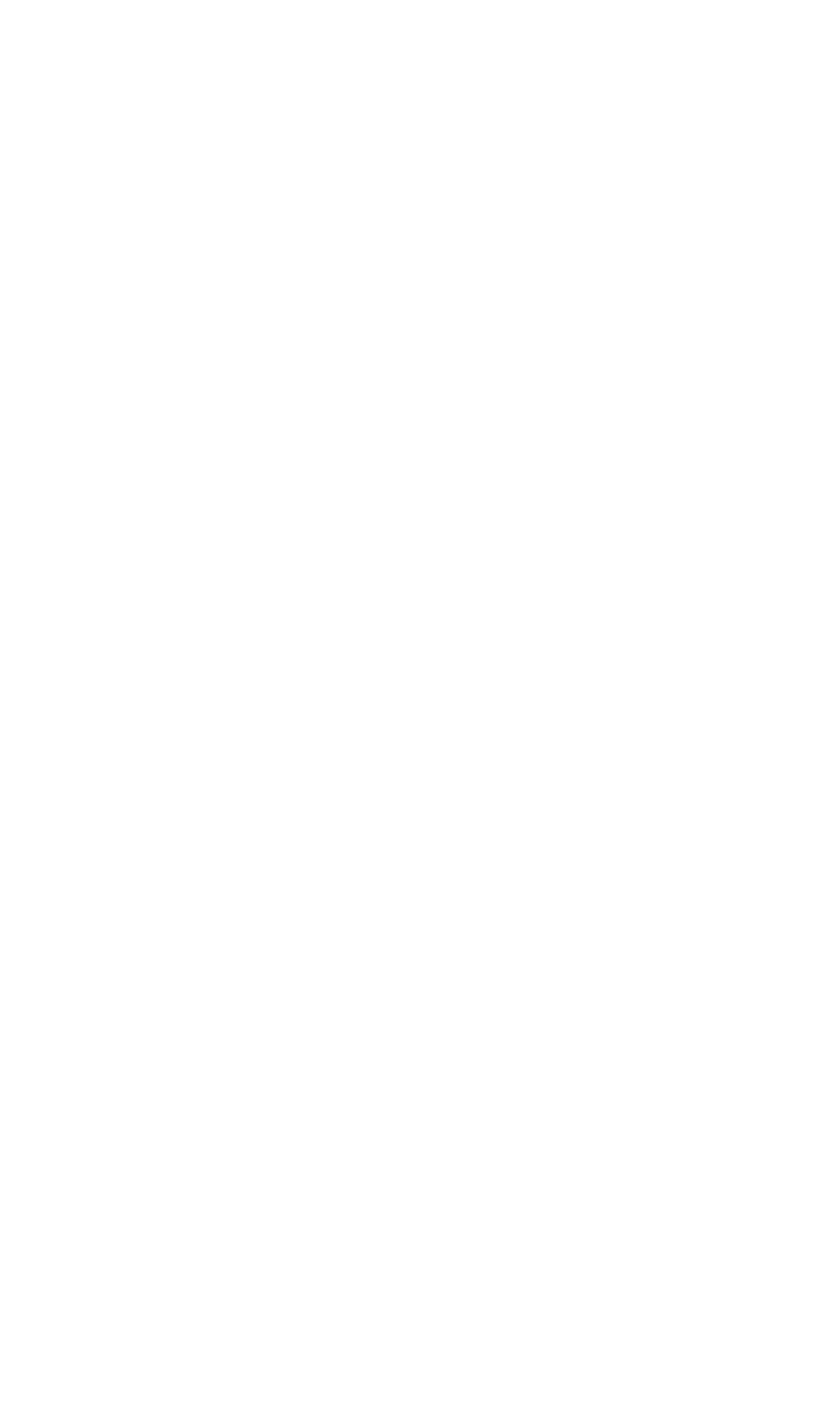 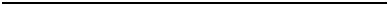 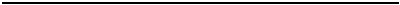 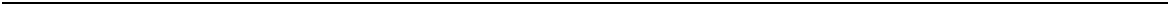 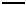 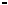 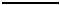 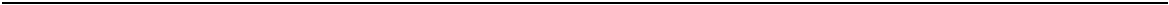 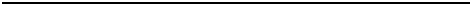 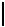 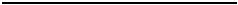 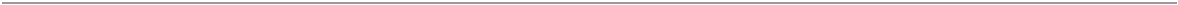 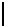 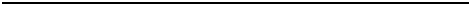 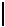 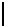 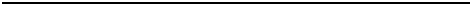 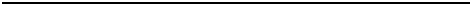 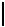 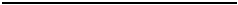 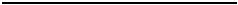 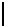 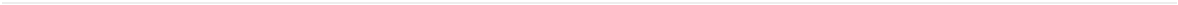 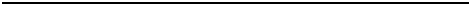 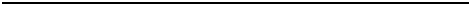 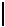 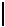 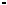 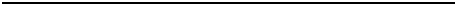 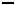 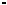 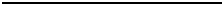 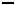 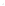 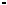 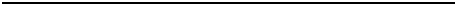 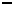 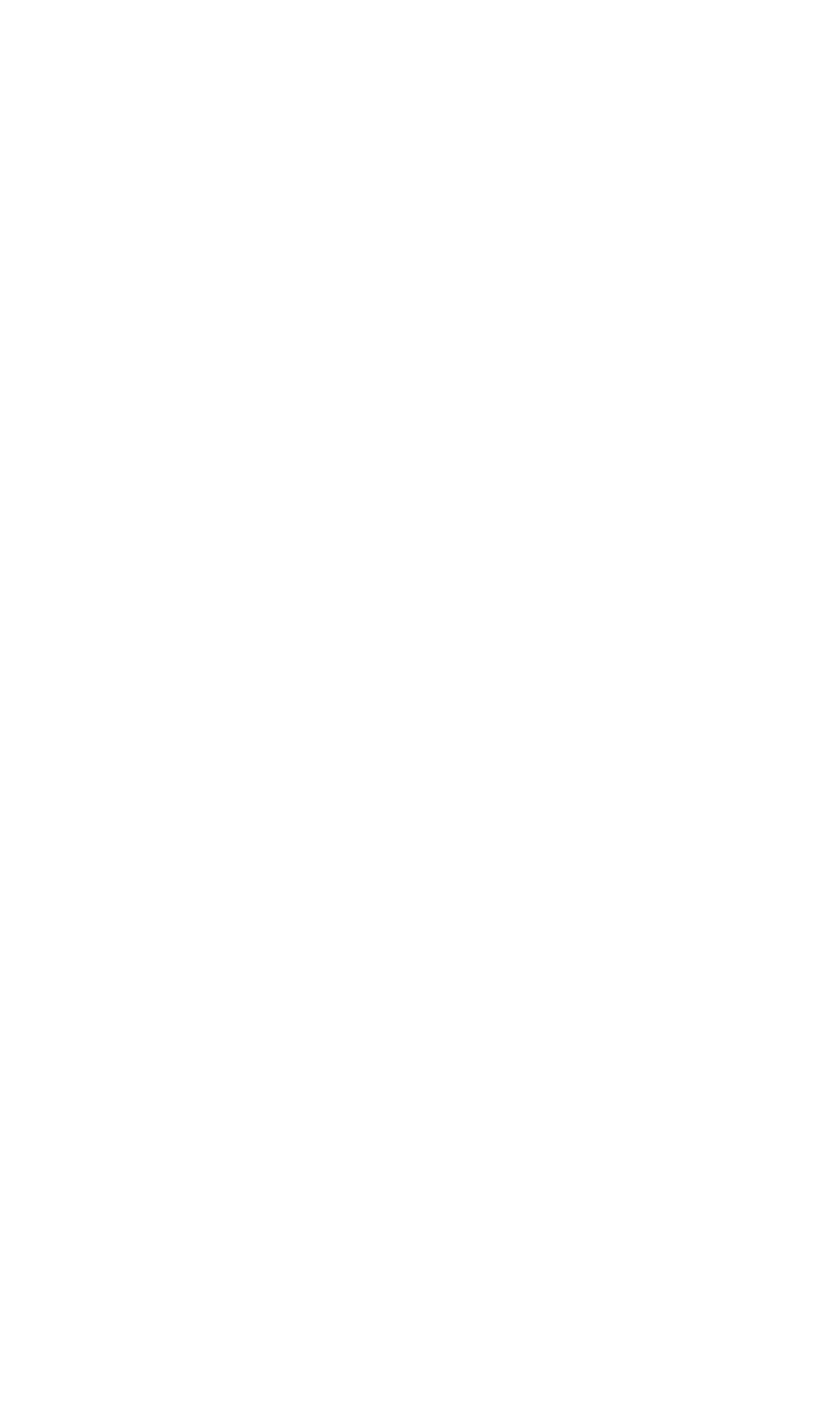 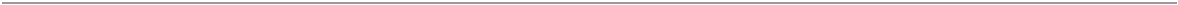 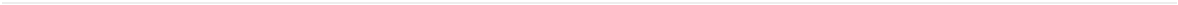 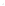 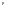 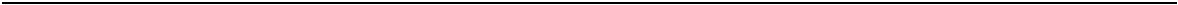 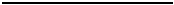 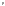 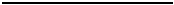 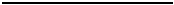 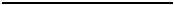 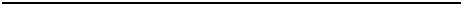 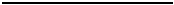 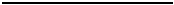 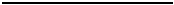 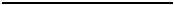 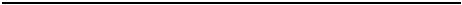 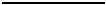 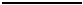 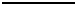 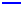 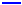 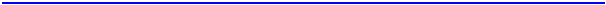 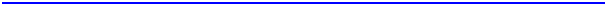 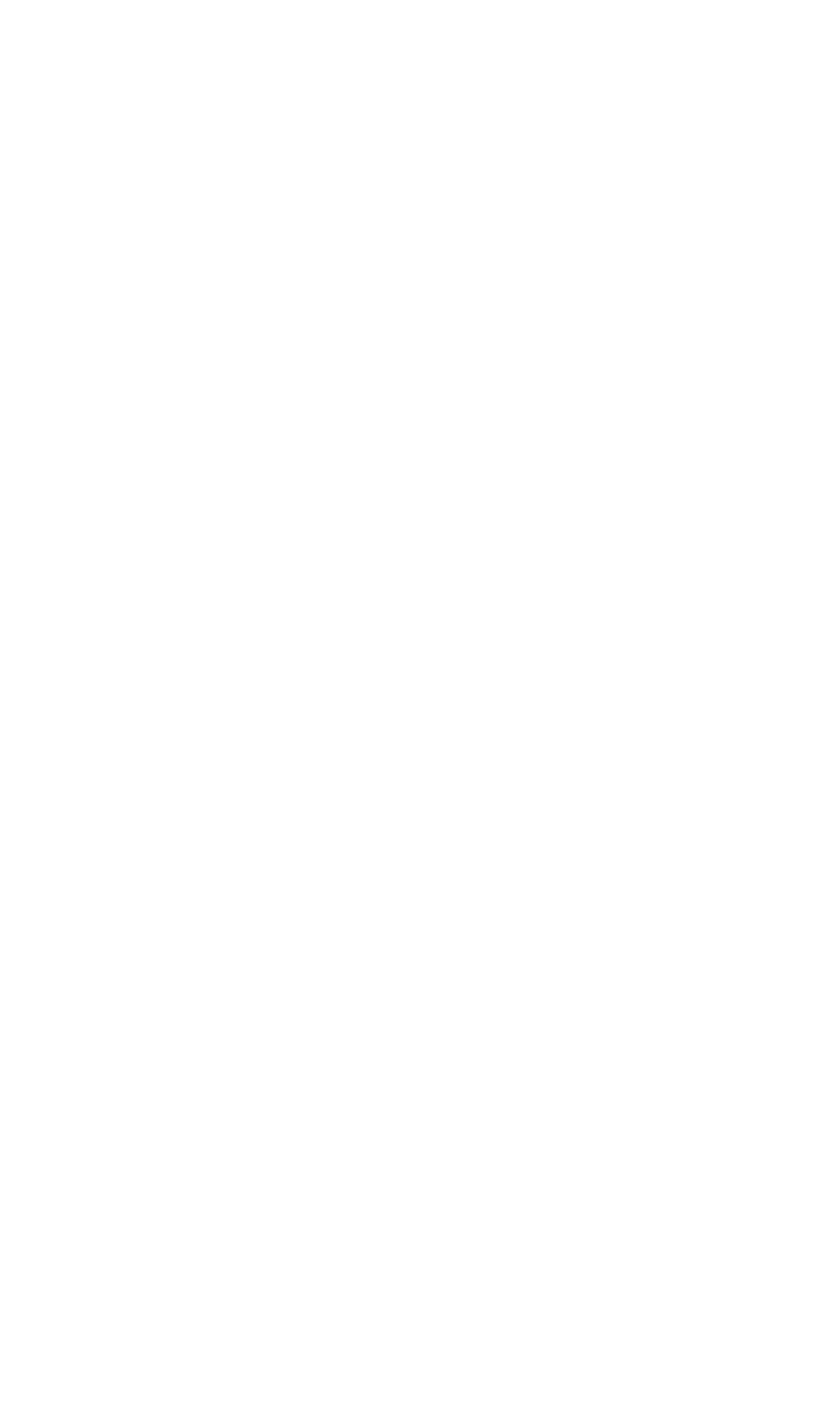 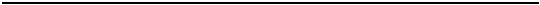 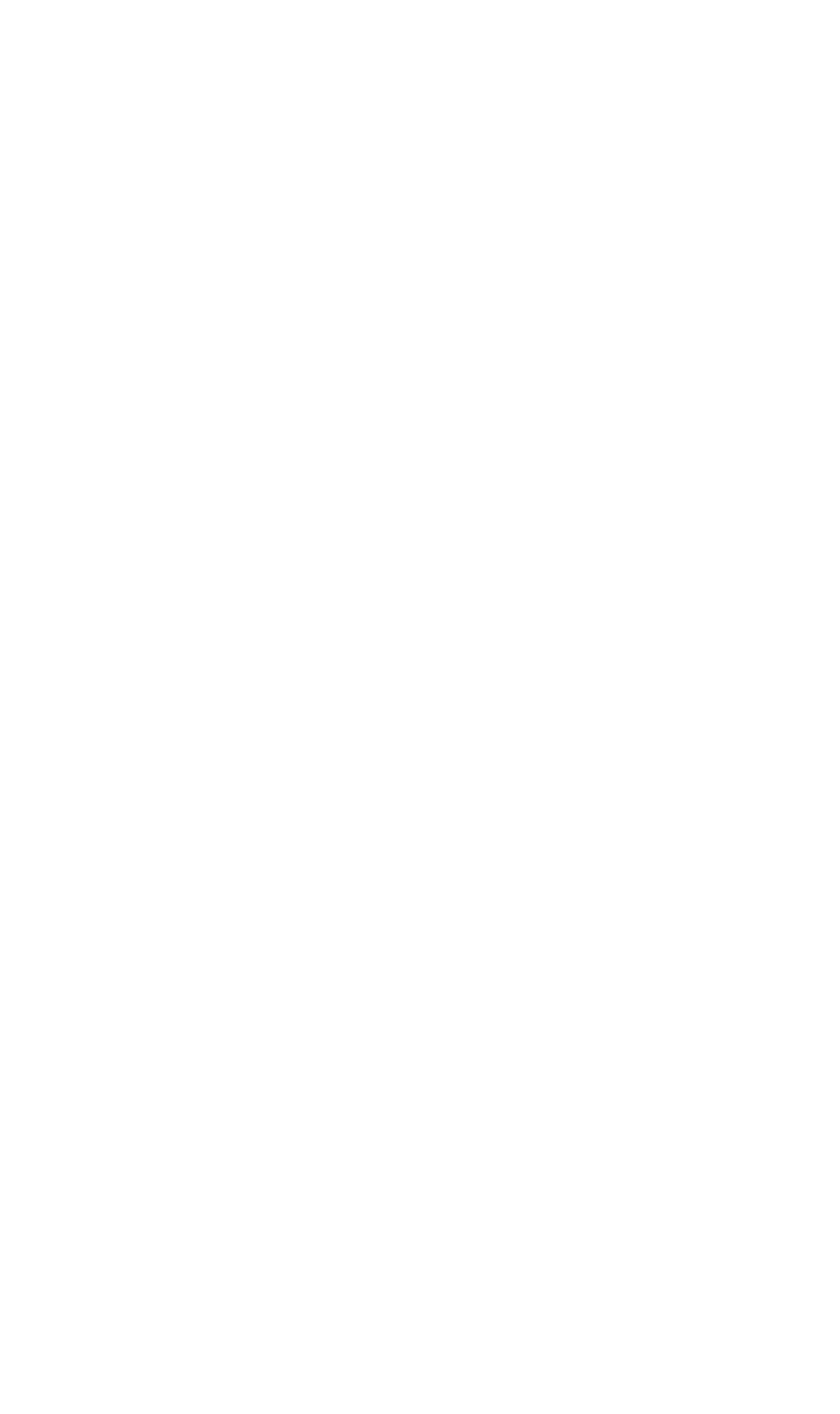 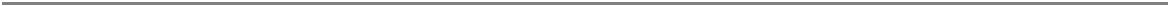 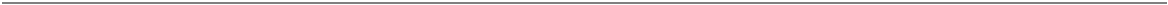 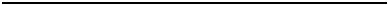 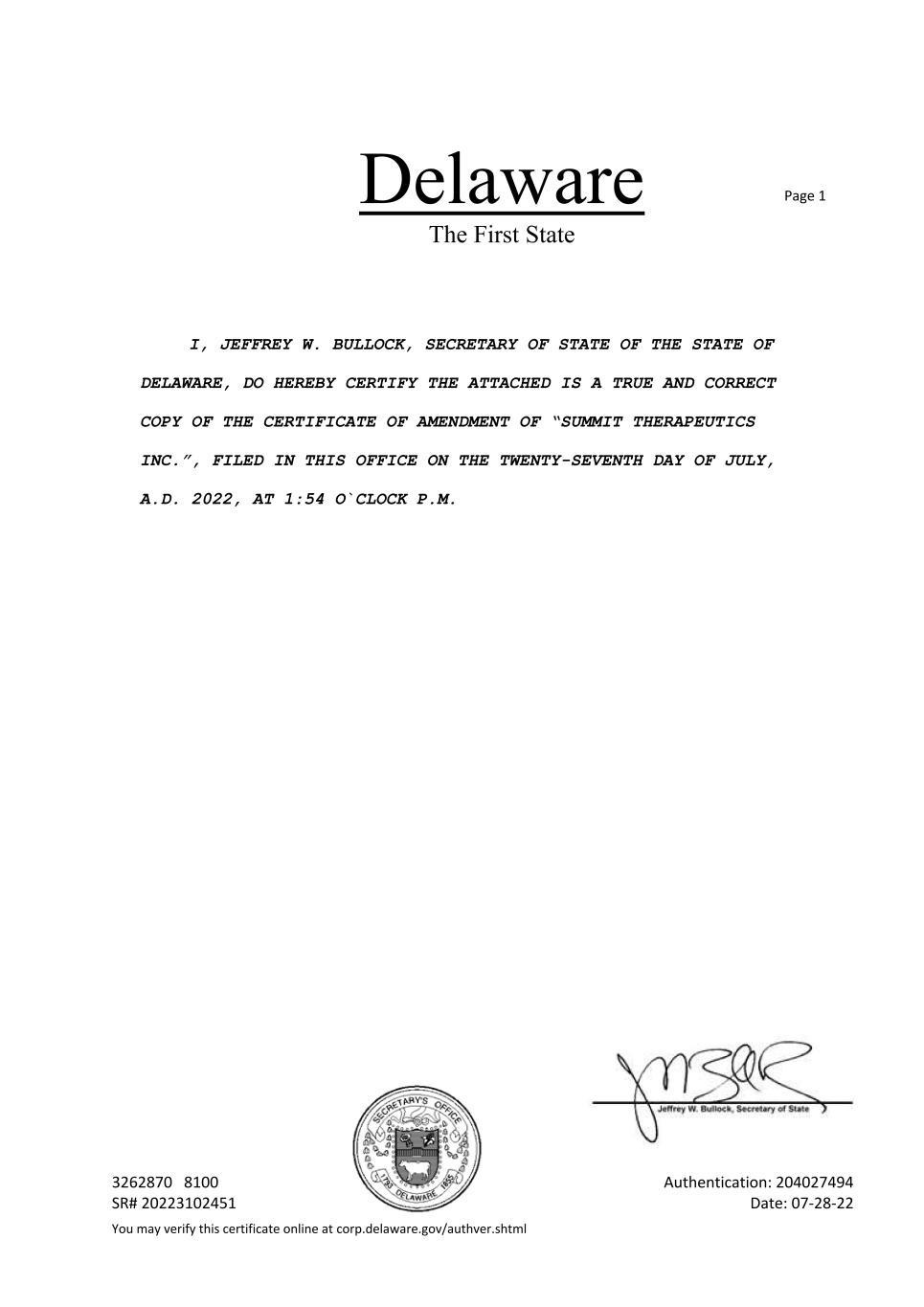 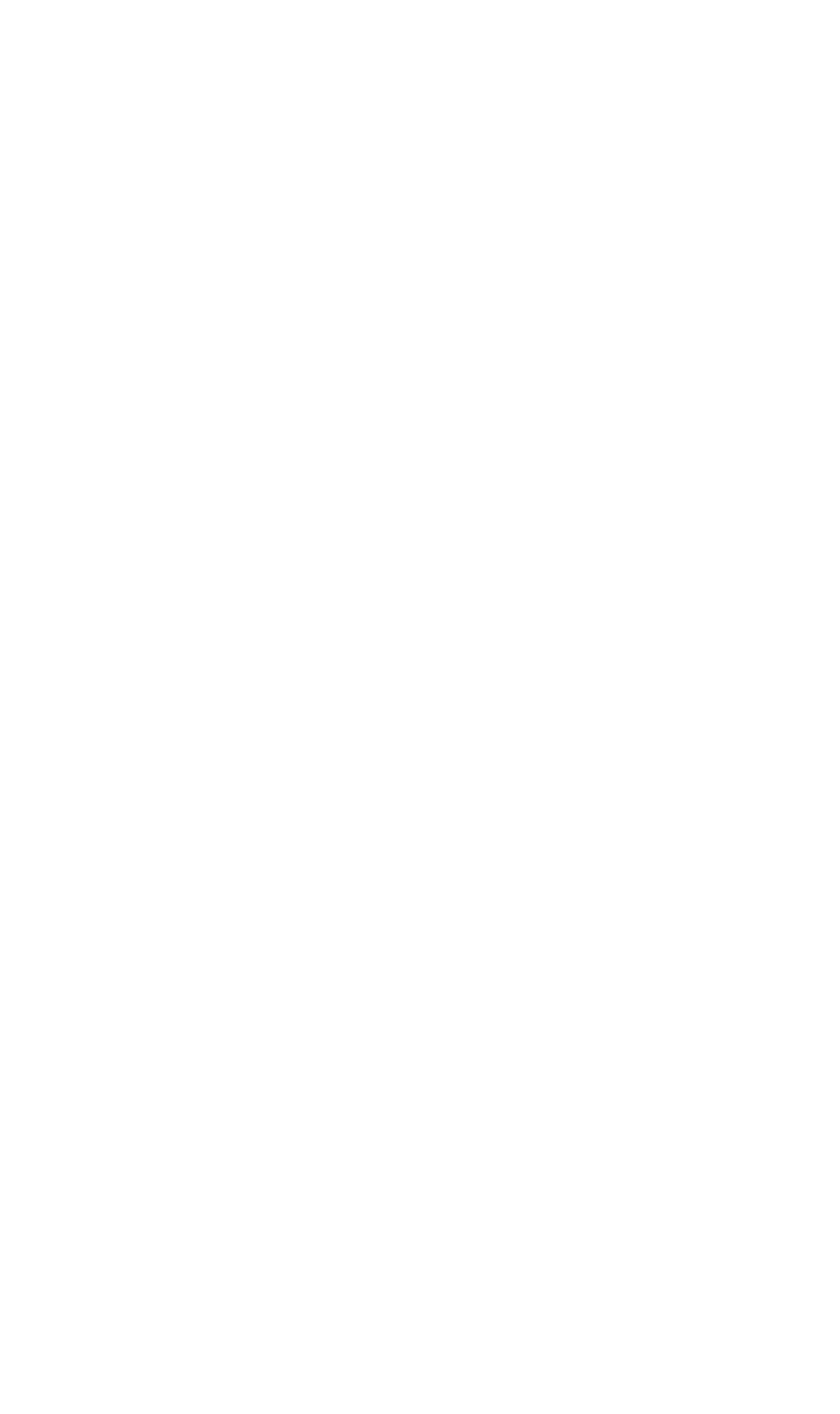 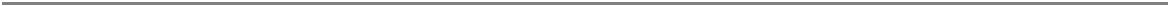 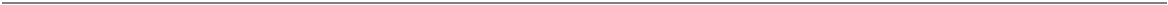 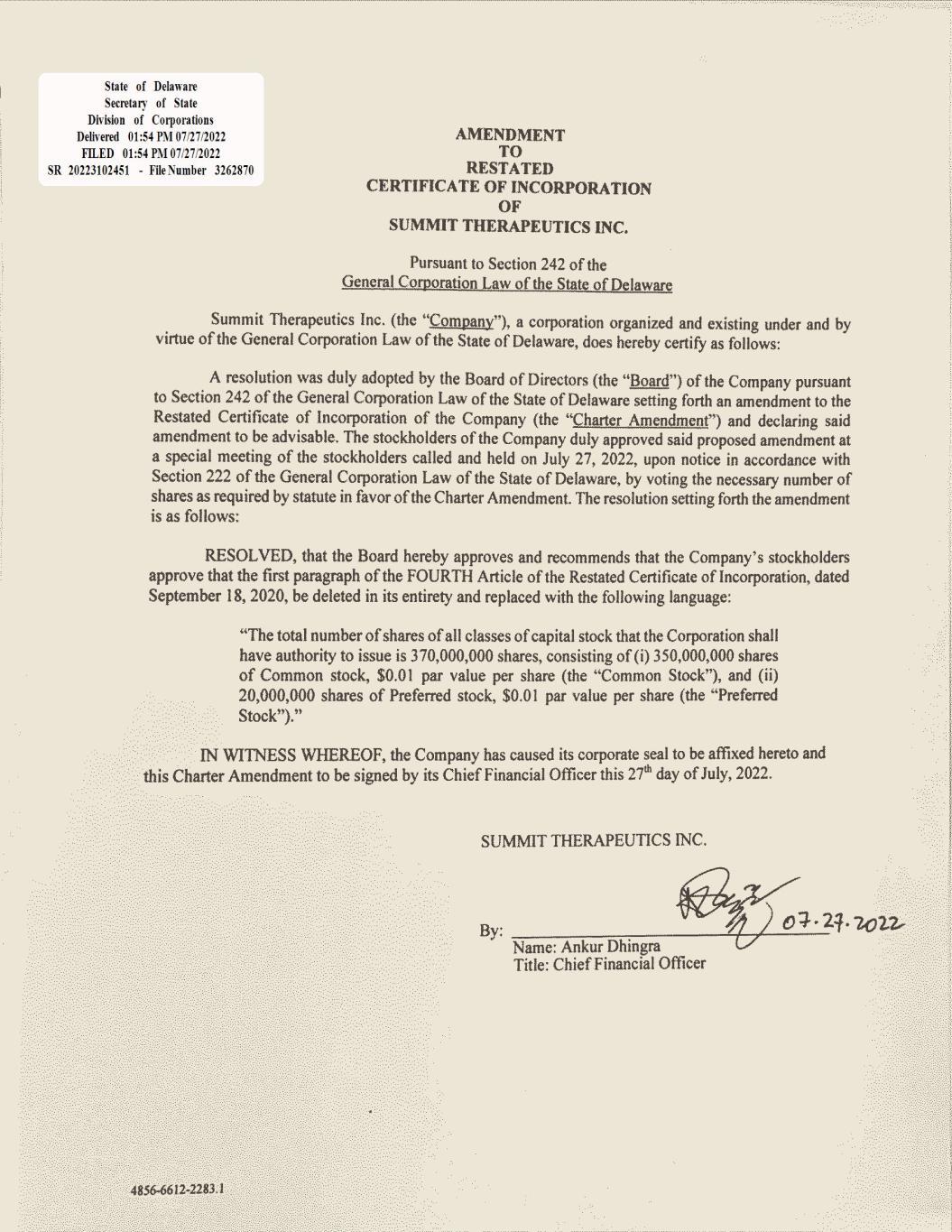 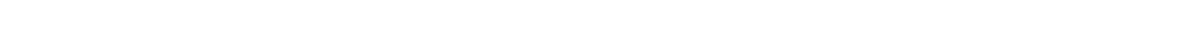 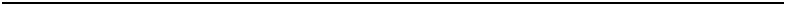 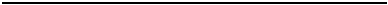 